NBV 1.A, 1.B ......... IV. týždeň od 7.4.2020 do 13.4.2020Milí prváci, milí rodičia prajem Vám pokojné prežitie sviatku Veľkej noci!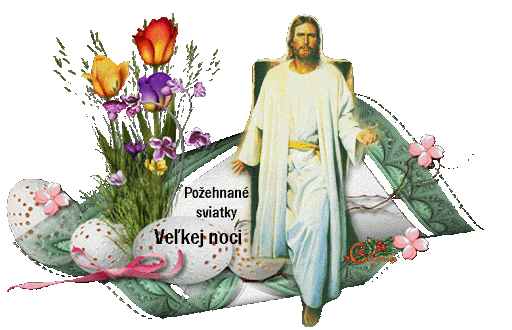 